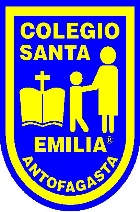 CARTA PATROCINIO En el marco del concurso Delibera, organizado por la Biblioteca del Congreso Nacional, la persona firmante hace explícito, mediante el presente documento, su patrocinio y adhesión a la Iniciativa Juvenil del equipo B del Colegio Santa Emilia de la ciudad de Antofagasta II región. Iniciativa denominada: “Recreación y seguridad para todos”Por el aporte a la sana infancia, a la recreación y a los lugares de esparcimiento público, reitero  mi apoyo a la propuesta de estos jóvenes en el Torneo Delibera 2015. 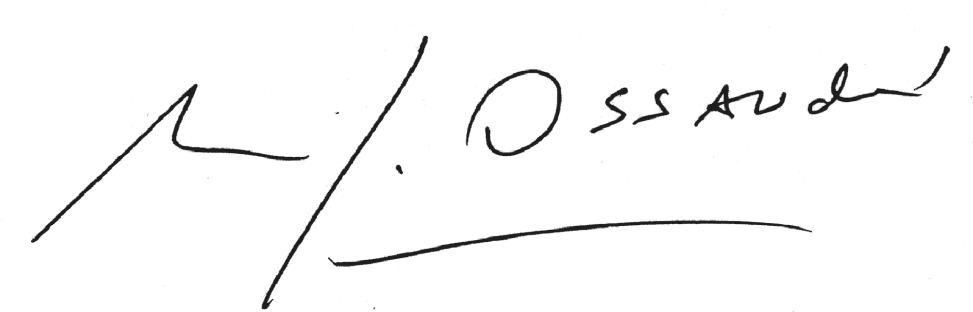 				  Manuel José Ossandón Irarrázabal					Senador de la RepúblicaValparaíso, septiembre, 2015. 